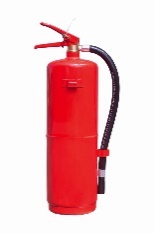 ООО «ПожТоргТрейд», УНП 491180680Режим работы Пн - Пт с 830-1700, обед 1230-1300Лицензия № 33130/3238 выдана МЧС РБ от 30.06.2014Контактная информация продажа и перезарядка:+375 232 26 33 86           +375 232 29 22 69+375 232 29 26 03           +375 232 29 26 02                      +375 29 147 25 78           +375 29 597 44 54Мы в интернете: GOMEL101.by, e-mail: gomel101@yandex.ru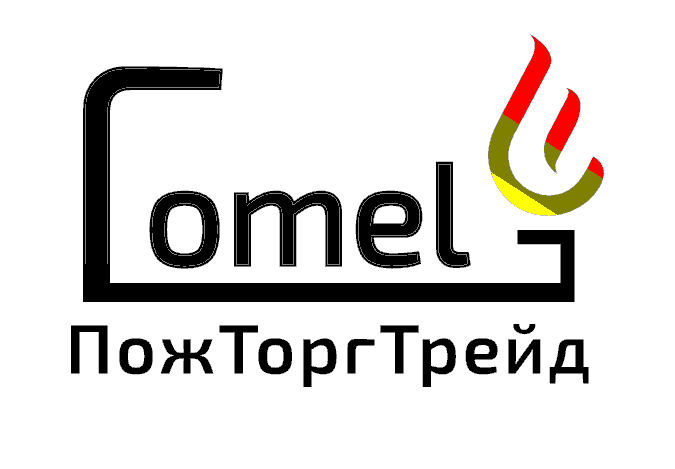 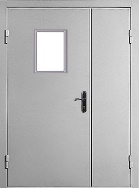 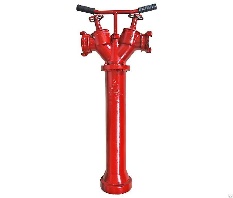 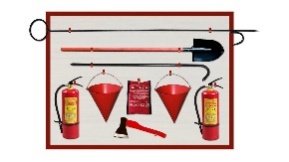 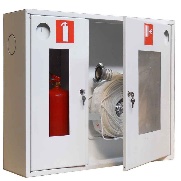 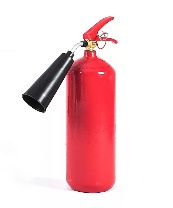 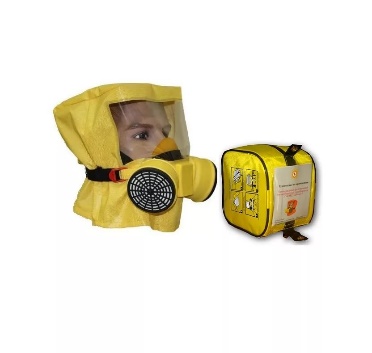 Огнетушители порошковыеОгнетушители порошковыеОгнетушители углекислотныеОгнетушители углекислотныеОгнетушители углекислотныеОгнетушители углекислотныеШкафы пожарныеШкафы пожарныеПожарные рукаваПожарные рукаваПожарные рукавацена с НДСцена с НДСцена с НДСцена с НДСцена с НДСцена с НДСцена с НДСцена с НДСцена с НДСцена с НДСцена с НДСОП-115,00ОУ-1ОУ-139,0039,00Шкаф НОК-01 (НЗК-01)70,80Рукав пожарный 51 мм. 1.0 МПа42,9042,90ОП-217,00ОУ-2ОУ-240,5040,50Шкаф ВОК-01 (ВЗК-01)82,20Рукав пожарный 51 мм. 1.6 МПа70,8070,80ОП-319,00ОУ-3ОУ-345,6045,60Шкаф НОК-02 (НЗК-02)115,80Рукав пожарный 66 мм. 1.0 МПа57,0057,00ОП-424,00ОУ-5ОУ-569,6069,60Шкаф ВОК-02 (ВЗК-02)126,00Рукав пожарный 66 мм. 1.6 МПа88,8088,80ОП-528,00ОУ-7ОУ-7128,40128,40Шкаф НОК-03 (НЗК-03)134,40Рукав пожарный 77 мм. 1.6 МПа109,80109,80ОП-630,60ОУ-10ОУ-10216,60216,60Шкаф ВОК-03 (ВЗК-03)152,40Самоспасатели и боксы к ним Цена с НДССамоспасатели и боксы к ним Цена с НДССамоспасатели и боксы к ним Цена с НДСОП-833,00ОУ-15ОУ-15394,80394,80Шкаф ПОК-03 (ПЗК-03)180,00Самоспасатели и боксы к ним Цена с НДССамоспасатели и боксы к ним Цена с НДССамоспасатели и боксы к ним Цена с НДСОП-9уточнятьОУ-20ОУ-20589,20589,20Шкаф НОК-03-2 ПК (для двух рукавов)165,00Самоспасатель ГДЗК76,5076,50ОП-1048,00ОУ-25ОУ-25651,60651,60Шкаф НОК-03-2 ПК (для двух рукавов)165,00Самоспасатель ШАНС-Е83,4083,40ОП-40уточнятьОУ-401102,801102,801102,80Шкаф НОК-03-2 ПК (для двух рукавов)165,00Бокс для самоспасателей № 241,4041,40ОП-45241,80ОУ-501419,601419,601419,60Шкаф НОК-03-2 ПК (для двух рукавов)165,00Бокс для самоспасателей № 358,2058,20ОП-80уточнятьОУ-551437,601437,601437,60Шкаф НОК-03-2 ПК (для двух рукавов)165,00Бокс для самоспасателей № 585,2085,20Пожарная арматураПожарная арматураПожарная арматураПожарная арматураПожарная арматураПожарная арматураПожарные щиты и инвентарьПожарные щиты и инвентарьБокс для самоспасателей № 10129,00129,00Пожарная арматураПожарная арматураПожарная арматураПожарная арматураПожарная арматураПожарная арматураПожарные щиты и инвентарьПожарные щиты и инвентарьБокс для самоспасателей № 15уточнятьуточнятьцена с НДСцена с НДСцена с НДСцена с НДСцена с НДСцена с НДСцена с НДСцена с НДСРазмещение огнетушителейРазмещение огнетушителейРазмещение огнетушителей Клапан пож.крана  50-2 Клапан пож.крана  50-2 Клапан пож.крана  50-2 Клапан пож.крана  50-2 Клапан пож.крана  50-222,00Щит пожарный открытый (без комплектации) 61,80Размещение огнетушителейРазмещение огнетушителейРазмещение огнетушителей Клапан пож.крана  65-2 Клапан пож.крана  65-2 Клапан пож.крана  65-2 Клапан пож.крана  65-2 Клапан пож.крана  65-234,80Щит пожарный открытый (без комплектации) 61,80Подставка под огнетушитель П1518,60 Ствол пожарный РС-50 Ствол пожарный РС-50 Ствол пожарный РС-50 Ствол пожарный РС-50 Ствол пожарный РС-506,60Щит пожарный закрытый сетка/глухой (без комплектации)159,00Подставка под огнетушитель П2019,8019,80 Ствол пожарный РС-70 Ствол пожарный РС-70 Ствол пожарный РС-70 Ствол пожарный РС-70 Ствол пожарный РС-7013,80Щит пожарный закрытый сетка/глухой (без комплектации)159,00Кронштейн  для ОП/ОУ3,003,00 Ствол пожарный РСК-50 Ствол пожарный РСК-50 Ствол пожарный РСК-50 Ствол пожарный РСК-50 Ствол пожарный РСК-50  108,00*Подставка под щит138,00Кронштейн транспортныйуточнятьуточнять Ствол пожарный РСП-70 Ствол пожарный РСП-70 Ствол пожарный РСП-70 Ствол пожарный РСП-70 Ствол пожарный РСП-70  132,00*Подставка под щит138,00Чехол для ОП-50(45)60,0060,00 Головка муфтовая ГМ-50 Головка муфтовая ГМ-50 Головка муфтовая ГМ-50 Головка муфтовая ГМ-50 Головка муфтовая ГМ-506,00*Багор разборный12,00Оборудование для домаОборудование для домаОборудование для дома Головка муфтовая ГМ-70 Головка муфтовая ГМ-70 Головка муфтовая ГМ-70 Головка муфтовая ГМ-70 Головка муфтовая ГМ-707,50*Ведро конусное7,20Оборудование для домаОборудование для домаОборудование для дома Головка муфтовая ГМ-80 Головка муфтовая ГМ-80 Головка муфтовая ГМ-80 Головка муфтовая ГМ-80 Головка муфтовая ГМ-8012,00*Лом (легкий)8,40Оборудование для домаОборудование для домаОборудование для дома Головка цапковая ГЦ-50 Головка цапковая ГЦ-50 Головка цапковая ГЦ-50 Головка цапковая ГЦ-50 Головка цапковая ГЦ-506,00*Лопата штыковая/совковая7,50Извещатель пожарный дымовой 9,009,00 Головка цапковая ГЦ-70 Головка цапковая ГЦ-70 Головка цапковая ГЦ-70 Головка цапковая ГЦ-70 Головка цапковая ГЦ-707,50*Топор для щита 0,8кг12,00Извещатель угарного газа 29,0029,00 Головка цапковая ГЦ-80 Головка цапковая ГЦ-80 Головка цапковая ГЦ-80 Головка цапковая ГЦ-80 Головка цапковая ГЦ-8015,00*Полотно противопожарное ПП-600(2х1,5м)22,50УВП в сумке (тканый рукав)12,6012,60 Головка рукавная ГР-50 Головка рукавная ГР-50 Головка рукавная ГР-50 Головка рукавная ГР-50 Головка рукавная ГР-506,00*Полотно противопожарное ПП-600(2х1,5м)22,50УВП в сумке (ПВХ рукав)7,007,00 Головка рукавная ГР-70 Головка рукавная ГР-70 Головка рукавная ГР-70 Головка рукавная ГР-70 Головка рукавная ГР-707,50*Полотно противопожарное ПП-300(2х1,5м)16,50УВП в шкафу (тканый рукав)18,0018,00 Головка рукавная ГР-80 Головка рукавная ГР-80 Головка рукавная ГР-80 Головка рукавная ГР-80 Головка рукавная ГР-8015,00*Полотно противопожарное ПП-300(2х1,5м)16,50УВП в шкафу (ПВХ рукав)12,0012,00 Головка-заглушка ГЗ-50 Головка-заглушка ГЗ-50 Головка-заглушка ГЗ-50 Головка-заглушка ГЗ-50 Головка-заглушка ГЗ-5021,00*Ящики для песка разборныеЯщики для песка разборныеДиэлектрикаДиэлектрикаДиэлектрика Головка-заглушка ГЗ-70 Головка-заглушка ГЗ-70 Головка-заглушка ГЗ-70 Головка-заглушка ГЗ-70 Головка-заглушка ГЗ-7022,50*Ящики для песка разборныеЯщики для песка разборныеКоврик диэл. 50*50 см12,0012,00 Головка-заглушка ГЗ-80 Головка-заглушка ГЗ-80 Головка-заглушка ГЗ-80 Головка-заглушка ГЗ-80 Головка-заглушка ГЗ-8024,60*Ящик для песка 0,12 куб.м.105,00Коврик диэл. 75*75 см19,8019,80 Головка-переходник ГП-50*70 Головка-переходник ГП-50*70 Головка-переходник ГП-50*70 Головка-переходник ГП-50*70 Головка-переходник ГП-50*7024,60*Ящик для песка 0,25 куб.м.138,00Коврик диэл 100*100 см48,0048,00 Головка-переходник ГП-50*80 Головка-переходник ГП-50*80 Головка-переходник ГП-50*80 Головка-переходник ГП-50*80 Головка-переходник ГП-50*8026,40*Ящик для песка 0,5 куб.м.190,80Перчатки диэлектрические22,8022,80 Головка-переходник ГП-70*80 Головка-переходник ГП-70*80 Головка-переходник ГП-70*80 Головка-переходник ГП-70*80 Головка-переходник ГП-70*8027,00*Ящик для песка 1,0 куб.м.уточнятьПерчатки диэл. с испытанием30,0030,00 Разветвление рукавное РТ-70 Разветвление рукавное РТ-70 Разветвление рукавное РТ-70 Разветвление рукавное РТ-70 Разветвление рукавное РТ-70  246,00*Колонки и гидрантыКолонки и гидрантыГалоши диэл.с испытанием31,8031,80 Разветвление рукавное РТ-80 Разветвление рукавное РТ-80 Разветвление рукавное РТ-80 Разветвление рукавное РТ-80 Разветвление рукавное РТ-80  285,00*Колонки и гидрантыКолонки и гидрантыБоты диэл. с испытанием48,0048,00 Сетка всасывающая СВ-50 Сетка всасывающая СВ-50 Сетка всасывающая СВ-50 Сетка всасывающая СВ-50 Сетка всасывающая СВ-5053,40*Колонка пожарная828,00Ножницы диэл. НД-1128,40128,40 Сетка всасывающая СВ-80 Сетка всасывающая СВ-80 Сетка всасывающая СВ-80 Сетка всасывающая СВ-80 Сетка всасывающая СВ-8066,00*Гидрантыуточнять Водосборник рукавный ВС-125 Водосборник рукавный ВС-125 Водосборник рукавный ВС-125 Водосборник рукавный ВС-125 Водосборник рукавный ВС-125  120,60** уточнять* уточнять* уточнять Ключ торц.для открыв.гидрантов Ключ торц.для открыв.гидрантов Ключ торц.для открыв.гидрантов Ключ торц.для открыв.гидрантов Ключ торц.для открыв.гидрантов21,00** уточнять* уточнять* уточнять